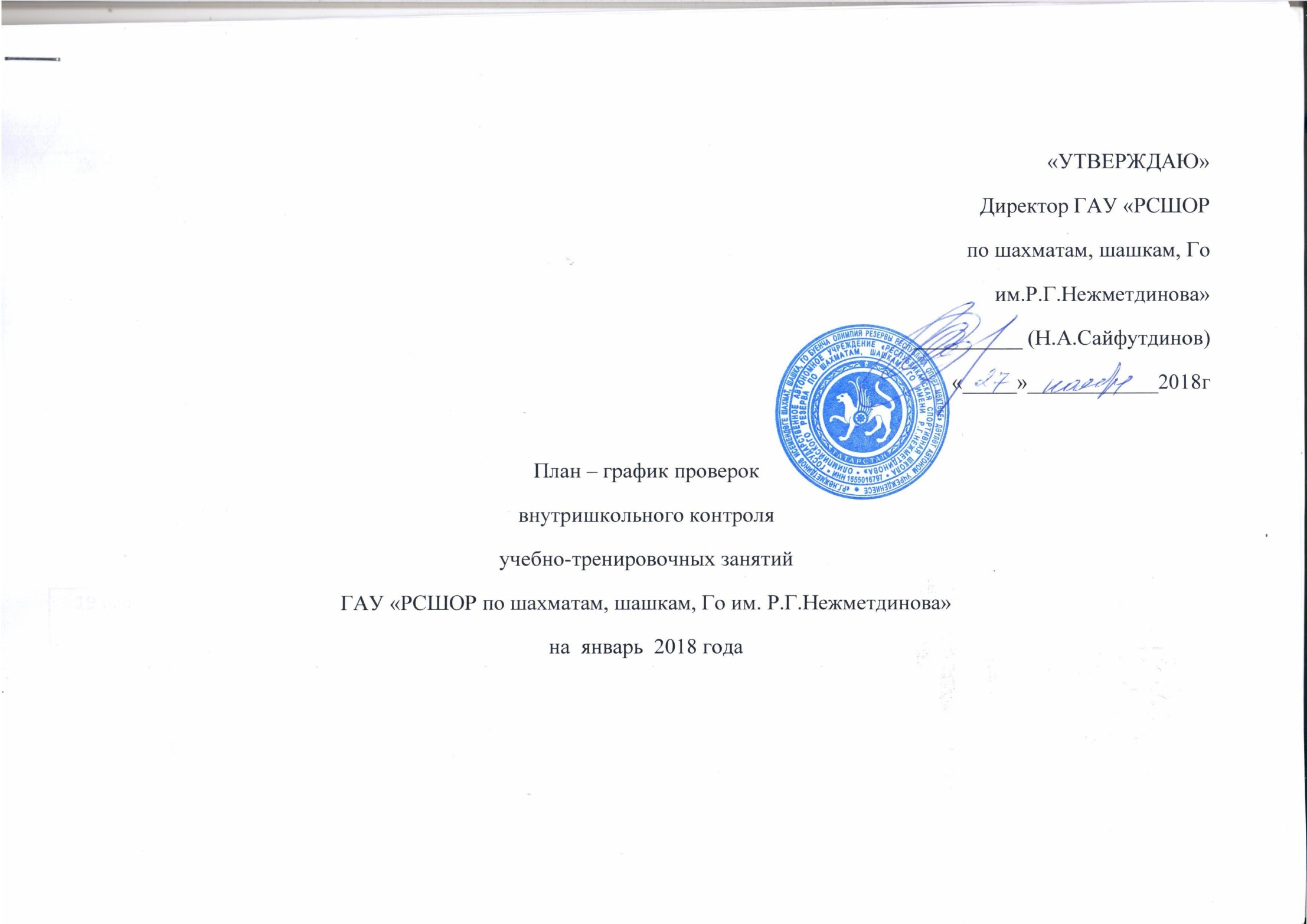 Исп.начальник МО _______________М.Н.Цинман 8(843)2360183Дата проведения проверкиФ.И.О. тренера(вид спорта)ГруппаМесто проведенияФ.И.О проверяющего15 втБикчентаев Ф.Х(шахматы)ТГ-3ГАУ СРШОРЦинман М.Н15 втКузнецов С.В(шахматы)ТГ-1ГАУ РСШОРСеменова Е.А15 втГазизов Р.Х(шахматы)ТГ-4ГАУ РСШОРЦинман Д.Л16 срГалиев А.А(шахматы)ТГ-3ГАУ РСШОРЦинман Д.Л19 субГалиев А.А(шахматы)ТГ-4ГАУ РСШОРЦинман Д.Л19 субСадыков М.Х(шахматы)ГНП-2АШкола42Семенова Е.А19 субСадыков М.Х(шахматы)ГНП-2БШкола42Семенова Е.А22втБакунин Ф.Х(шахматы)ТГ-1Лицей 83Цинман М.Н23 срКузнецов С.В(шахматы)ГССМ-2ГАУ РСШОРЦинман М.Н23 срМатвеева С.Е(шахматы)ГНП-2ГАУ РСШОРЦинман М.Н23 срМихайлова Е.Р(шахматы)ГНП-2ГАУ РСШОРЦинман М.Н25 пятМихайлова Е.Р(шахматы)ТГ-2ГАУ РСШОРЦинман М.Н25 пятИльин  А.И(шахматы)ТГ-3ГАУ РСШОРСеменова Е.А26 субМатвеева С.Е(шахматы)ТГ-2ГАУ РСШОРЦинман Д.Л26 субСоловьев М.М(шахматы)ТГ-3Школа 70Семенова Е.А27 воскМашинская Ю.О(шахматы)ТГ-1ГАУ РСШОРЦинман Д.Л28 пнМухаметзянов А.Д(шахматы)ТГ-2ф.РовесникСеменова Е.А28 пнСабаев Е.И(шахматы)ТГ-3ф.РовесникСеменова Е.А28 пнСабаев Е.И(шахматы)ТГ-4ф.РовесникСеменова Е.А28пнАрхипова Н.И (шахматы)ТГ-1РовесникСеменова Е.А28 пнАрхипова Н.А(шахматы)ТГ-2ф.РовесникСеменова Е.А29 втМухаметзянов А.Д(шахматы)ТГ-4ф.РовесникСеменова Е.А29втМуравьев К.И(шахматы)ТГ-4БГАУ РСШОРЦинман Д.Л29втОспенников Д.В(шахматы)ТГ-3ГАУ РСШОРСеменова Е.А29втСеменов Р.А(шахматы)ТГ-2ГАУ РСШОРСеменова Е.А30 срМуравьев К.И(шахматы)ТГ-4ГАУ РСШОРЦинман Д.Л30 срИльин А.И(шахматы)ТГ-1ГАУ РСШОРЦинман Д.Л